Minnesota School Psychologist Association (MSPA)2019 MSPA Midwinter Conference  January 24-25, 2019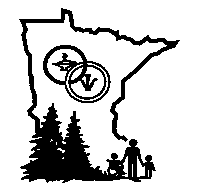 Call for Presentations-Proposal Submission FormDEADLINE FOR PROPOSAL SUBMISSIONS – Nov. 1, 2018Thank you for considering submitting a Call for Papers proposal for the MSPA Midwinter Conference. Suggested topics include but are not limited to academic interventions, positive behavior supports; siblings; strategies for parents; strategies for educators; managing behaviors; transition; sex; gender identity; early intervention; mental health (including anxiety, co-occurring diagnoses, PTSD and trauma, drug and alcohol addiction, etc.); employment; current research; Individual Education Plans (IEPs); emotion regulation; sensory integration; and social skills. The MSPA Continuing Education Committee will evaluate proposals and you will be contacted by Nov. 15, 2018 regarding the status of your proposal.Call for Papers proposals are accepted in MS Word format using only this form. Please download this form to your computer, then save it as a new file, using the last and first names of the contact person. If submitting more than one proposal under the same contact person’s name, please add a number at the end of the file name to distinguish multiple proposals. Example: If contact person is John Smith, filename should be smithjohn1.doc; second proposal should be named smithjohn2.doc; etc. Please send one e-mail that includes the completed proposal as an attachment to Karla Wells at karla.wells@district196.org.Presenter(s) InformationPresenter 1First name:			Last name:		Credentials:		Phone: 							E-mail:						Address: Brief biography of presenter. 100 words maximum. Biographies over the limit will be edited. This will be included in the conference program if your presentation is selected.Presenter 2First name:			Last name:		Credentials:		Phone: 							E-mail:						Address: Brief biography of presenter. 100 words maximum. Biographies over the limit will be edited. This will be included in the conference program if your presentation is selected.Presentation InformationProposed title of presentation: Please write a brief description of your presentation, 100 words maximum. Descriptions exceeding 100 words will be edited. The description will be included in the conference program if your presentation is selected. Please include the information, strategies, and tactics your intended audience will receive from your session.Complexity of Information:Policies and ProceduresMSPA will supply a standard package of AV equipment for each session room. Accepted presentations will be required to use only the equipment in the package (podium and LCD).  MSPA will make every effort to accommodate requests outside of the standard package and will assess fees as they apply. MSPA is unable to provide computers, video equipment or software.  I agree to the AV policy:          Yes	  NoBy submitting this proposal electronically, it is understood that I have affixed my signature and agree to abide by all policies and regulations as outlined above. I agree to present at any time during the conference at which my presentation is scheduled.  If you need to present on a certain date or time, the committee will try to accommodate.  (Please list preferred dates.) I understand that no payment is given for presentations, nor is there reimbursement for related expenses, including meals and travel. I Agree	 I DisagreeElectronic Signature (full name):  Date signed: MSPA will notify you by Nov. 15, 2018 on the status of your proposal.  Thank you for your commitment to participate in the Minnesota School Psych Association Midwinter Conference. Your experience, expertise, and willingness to share with others are what make our conference a success.Beginner/IntroductionIntermediateExpert/Advanced